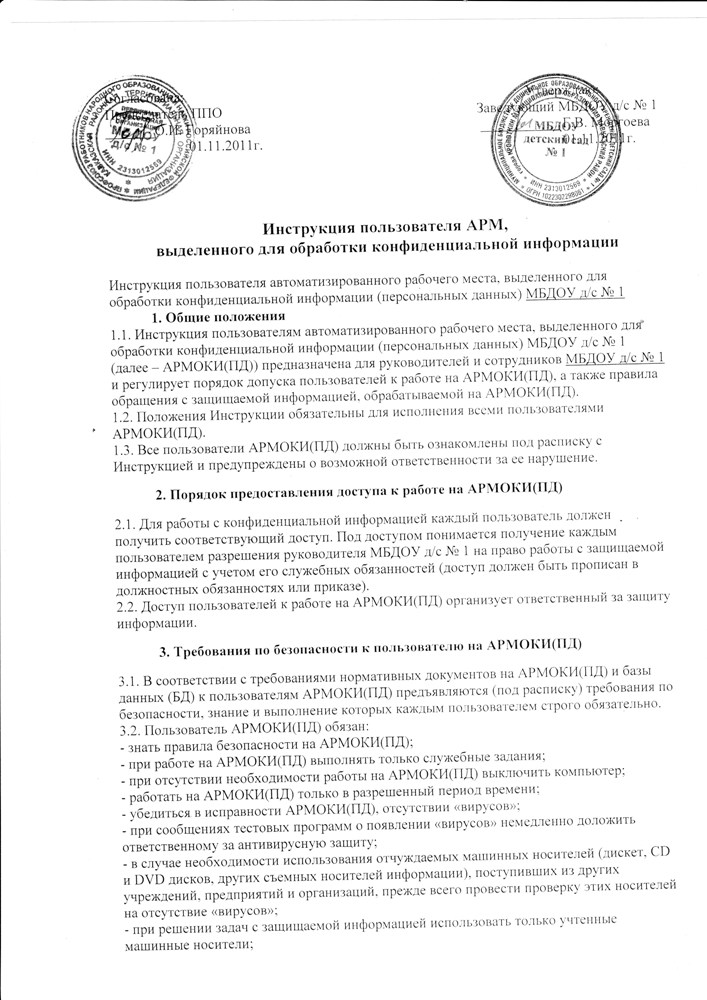 - немедленно выполнять предписания ответственного за защиту информации;- представлять АРМОКИ(ПД) ответственному за защиту информации для контроля.3.3. Требования к пользователю по сохранности пароля.3.3.1. Все пользователи АРМОКИ(ПД) обязаны:- выполнять требования инструкции по парольной защите;- сохранять пароль в тайне;- не сообщать свой пароль другому лицу, даже если это должностное лицо;- вводить личный пароль и другие учетные данные, убедившись, что клавиатура находится вне поля зрения других лиц;- периодически изменять пароль (не реже 1 раза в месяц).3.4. Пользователю АРМОКИ(ПД) запрещается:- самостоятельно производить установку любого программного обеспечения (ПО);- оставлять АРМОКИ(ПД), без контроля;- допускать к включенному АРМОКИ(ПД) посторонних лиц;- запускать любые системные или прикладные программы, не входящие в состав программного обеспечения АРМОКИ(ПД);- иметь игровые и обучающие программы на АРМОКИ(ПД);- работать с неучтенными машинными носителями информации;- производить копирование защищаемой информации на неучтенные носители информации (в том числе и для временного хранения информации);- работать на АРМОКИ(ПД) с защищаемой информацией при обнаружении неисправностей.3.5. Ответственность пользователя при работе на АРМОКИ(ПД):3.5.1. Пользователь АРМОКИ(ПД) несет персональную ответственность за соблюдение установленных требований во время работы на АРМОКИ(ПД).3.5.2. Ответственность за допуск пользователя к АРМОКИ(ПД) и установленные ему полномочия несет руководитель учреждения, подписавший (подтвердивший) полномочия данного пользователя АРМОКИ(ПД).Пользователи АРМОКИ(ПД), виновные в нарушении законодательства Российской Федерации о защите прав собственности и охраняемых по Закону сведений, несут уголовную, административную, гражданско-правовую или дисциплинарную ответственность в соответствии с действующим законодательством и организационно распорядительными документами.